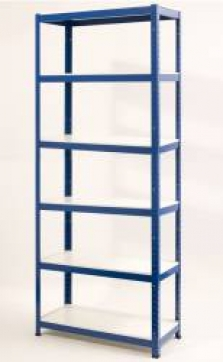                                                                                               Výška regálu – 1800mm                                                                                                                                                                                      Laminovaná dřevotřísková police 				 Kovová konstrukce- povrchová úprava							 práškovým lakem – barva modrá             Šířka regálu – 900mm